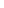 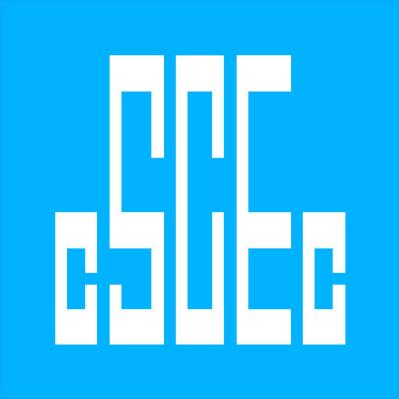 中建新疆建工（集团）有限公司华南分公司2019年校园招聘简章企业简介中建新疆建工(集团)有限公司（简称“中建新疆建工”）始建于1950年，在新疆建设史上创下了无数第一，为新疆开发建设和经济发展做出了突出贡献。2010年6月18日，中国建筑工程总公司成功重组新疆建工集团,使中建新疆建工发展成为世界500强（21位）企业、全球最大建筑投资建设集团——中国建筑股份有限公司的控股子公司。2012年6月，中建新疆建工正式进入中国建筑股份有限公司上市公司序列。中建新疆建工现有12家分公司、9家全资子公司、2家控股子公司。总人数达11000余人。中建新疆建工是全疆唯一拥有国家房建、市政总承包双特级资质、军工涉密咨询服务资质的企业，同时拥有公路、水利水电等8项壹级施工总承包资质和建筑装饰壹级等20项专业承包资质，同时拥有对外工程承包经营权和过境贸易经营权。中建新疆建工业务涉及勘察设计、城市投资综合开发、基础设施投资与建设、地产投资开发、房屋建筑、建材生产、工业安装、海外工程等八大业务板块。华南分公司总部位于中国特色社会主义先行示范区——深圳。是集团为优化市场布局，大力实施出疆战略而设立的华南桥头堡。作为集团在华南区域市场的唯一主力军，华南分公司围绕“七省一市”（广东省、四川省、福建省、江西省、贵州省、广西省、海南省、重庆市），以高端房建、基础设施、工业厂房、水利工程等业务为核心全面开展生产经营活动。一、招聘要求1.2020年全日制本科及以上学历应届毕业生；2.2021年全日制本科及以上学历实习生；3.党员（预备党员）优先；4.有学生会干部、社团干部经历优先；5.获得奖学金、成绩排名院系前40%优先；6.才艺、体育特长者优先。二、招聘专业土木工程类：土木工程、工程力学、工程管理、工程造价、材料科学与工程、安全工程、测绘工程等基础设施类：道路桥梁工程、公路工程、交通工程、城市地下空间工程、水利水电工程等建筑设计类：建筑学、风景园林、装饰艺术设计等机电安装类：电气工程及其自动化、建筑电气与智能化、给排水科学与工程、建筑环境与能源应用工程、环境工程、机械工程等金融投资类：金融学、经济学、投资学等职能管理类：汉语言文学、法学、人力资源管理、会计学、财务管理、行政管理、工商管理、企业管理、计算机科学与技术等三、招聘流程1. 投递简历2. 筛选简历3. 专业面试4. 中建系统测评成绩单5. 签订三方协议/实习协议6. 通知入职四、工作区域广东、广西、福建、江西、海南、四川、重庆五、联系我们联系地址：广东省深圳市宝安区壹方中心B座19层投递邮箱：liximing001@cscec.com联系方式：张经理  15361019944               李经理  16604124893